Shelbyville ISDSchool MenuMiddle SchoolHigh School936-598-7323  2019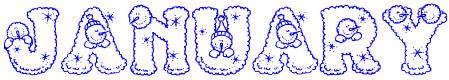   2019  2019  2019  2019www.shelbyville.k12.tx.usMondayTuesdayWednesdayThursdayFriday1234Breakfast Served DailyChoice of breakfast entrée or assorted cereal, juice or fruit, 1% milk or fat-free chocolate milk 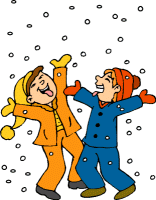 Menus are subject to change78  Sausage Pancake9  Cinnamon Toast10    Brk. Pizza11     DonutsLunchesChoice of:Line ATraditional Menu           NO
       SCHOOLChicken NuggetsMashed PotatoesCheesy BroccoliFruit / BreadMilk ChoiceTaco SaladMexi- CornGarbanzo BeansFruitMilk ChoiceTurkey SandwichesBaked ChipsPickles SpearSteamed CornFruit / Milk ChoiceSteak SandwichLettuce, Tomato CupCarrot Sticks / ranchFruit CupMilk ChoiceLine B14  Kolaches15   Pancakes16   Frittas17   Sausage &Toast18  Honey BunMonday:	Hamburger Basket or Hot Pocket	Tuesday: Pizza or Steak Sandwich or Spicy Chicken SandwichesSteak FingersMashed PotatoesLima BeansFruit / BreadMilk ChoiceTater Tot CasseroleTurnip GreensSteamed SquashFruit / CornbreadMilk ChoiceChicken AlfredoGarden SaladSteamed CarrotsFruit / Garlic ToastMilk ChoiceSteaming Hot ChiliCheese / CrackersBaked TotsBroccoli / ranchFruit / Milk ChoiceBeefy NachosPinto BeansCelery Stick / peanut butterFruitMilk ChoiceWednesday:  Cheeseburger Basket or2122  Sausage Pancake23    Donuts24 Cinnamon Toast 25   MuffinsChicken Wraps or Cheese SticksThursday: Pizza or Meatball Sub or Chicken BasketFriday:  BBQ Baked Potato or Taco Snacks           NO       SCHOOLChicken FajitasRefried BeansMexi-cornFruitMilk ChoiceBeefy CasseroleTomato & OkraTurnip GreensFruit / CornbreadMilk ChoiceChili DogsBaked TotsRanch Style BeansFruit / CookieMilk ChoiceChicken on BunLettuce, Pickle CupBroccoli / ranchPinto BeansFruitMilk Choice28  Sausage Pancake29    Muffins30 Jamwiches31    Brk. PizzaDaily:  Chef Salad or Deli SubAll lunches served with Fruit, Vegetables and MilkThis institution is an equal opportunity provider.Spaghetti & Meat sauceSteamed CornSide saladFruit / Garlic ToastMilk ChoiceSalisbury SteakRice / GravySteamed YamsFruit / Wheat RollMilk ChoiceHot Ham SandwichBaked ChipsPickle SpearsCarrot Sticks / ranchFruit / Milk ChoiceChili Cheese PiePinto BeansSteamed CornFruit CupMilk Choice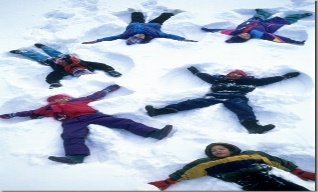 